Healthy Eating to Prevent ConstipationBristol Stool Chart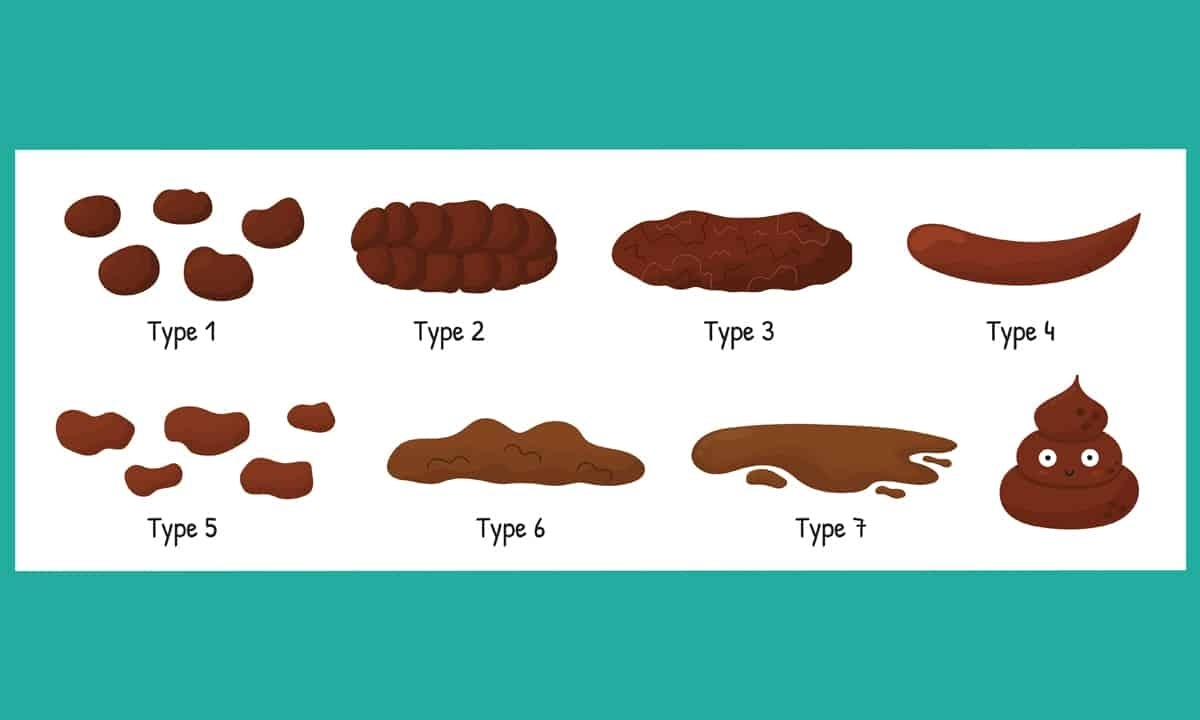 Bowel Chart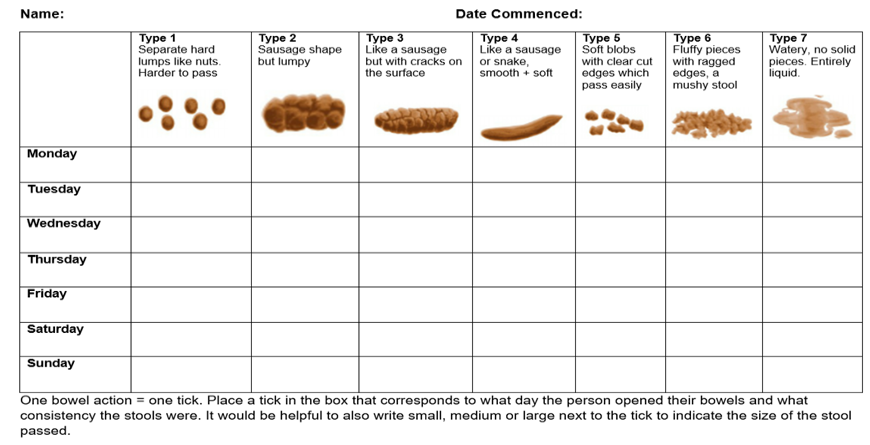 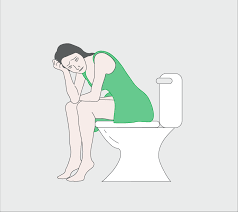 What is Constipation?Constipation is the uncomfortable and infrequent passage of stools with slow bowel movements. This can pose risks if chronic. 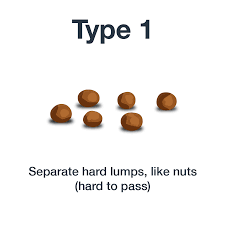 Signs of constipation include:Bowels not opening for 3 daysBowels not opening 3 times per weekStools which are hard, dry, and difficult or painful to pass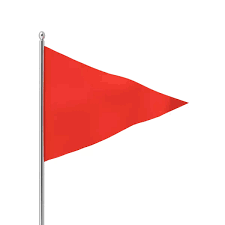 Some of these ‘red flags’ can also indicate constipation:Bleeding when passing stoolUnexplained weight lossIron deficiency anaemiaBloating or abdomenal distentionHard palpable mass Vomit or refluxHistory of colon cancer or inflammatory bowel disease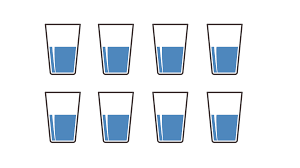 Dietary Changes to prevent constipationDrink plenty of water, at least 8 full glasses daily. This hydrates stool. Other decaffeinated drinks also help, like milk, herbal tea, and juice.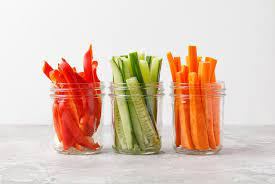 Eat a variety of fruits and vegetables, and remove tough skins such as on squash or banana. Aim for at least 5-a-day to boost your fibre.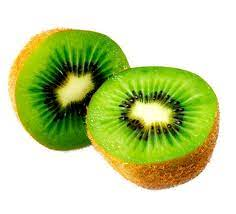 Have at least 2 kiwis or a handful of dried prunes (80g per day) with plenty of water. These are a source of prebiotics.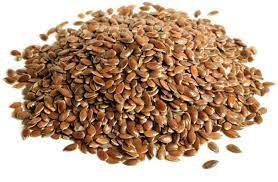 Sprinkle 1-4tbsp of linseeds, flaxseeds or chia seeds daily onto food such as cereal, salad, soup or smoothies. These are also prebiotics.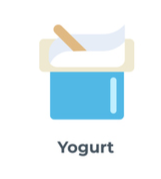 Try live yoghurt, fermented foods, or probiotic drinks, powder or tablets for at least 2 weeks. Probiotics promote good gut health.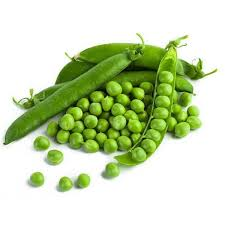 Try wholegrain cereal, bread and pasta rather than white, and try beans and pulses like lentils and peas. These are a source of fibre.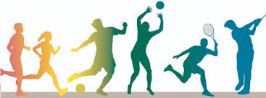 Physical Changes to prevent constipationAim for at least 30minutes of physical activity per day, this will help to keep the bowel moving.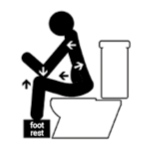 Take regular toilet breaks, and ensure correct positioning:sit with knees higher than hipslean forwardsbulge out abdomenstraighten spine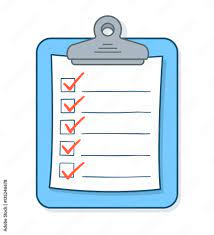 Monitor stool output and frequency of bowel motions on a bowel chart using the Bristol Stool Chart.